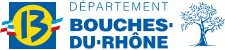 ANNEE 2022FORMULAIRE ASSOCIATIONSSERVICE JEUNESSEMANIFESTATION1. Identification de l'association1.1 Nom - Dénomination    :  1.2 Personne en charge du dossier : (Nom, Tel, Mail)2. Relations avec d'autres associationsVotre association bénéficie-t-elle d’agréments administratifs : (Si oui, merci de préciser)Votre association est-elle partenaire  de  la  carte collégien de Provence* ?            Oui                        Non  Si non, veuillez contacter :                                                - Mme GIACOMI Delphine  04.13.31.96.50                  OU                                                                                                     }  POLE LOISIRS                                                 - Mme SERRATORE Emilie  04.13.31.96.61     ˟La carte « Collégien de Provence » est une carte nominative, évolutive et connectée exclusivement réservée aux collégiens scolarisés dans un collège des Bouches-du-Rhône. Elle leur permet de faire des transactions auprès des partenaires conventionnés (adhésions, achats de matériels, stages…)Cette carte permet de répondre aux besoins des collégiens et à ceux de leur famille grâce à deux porte-monnaie utilisables dans les domaines du sport, de la culture et des loisirs (100 euros) et du soutien scolaire (50 euros).La carte « Collégien de Provence » donne également accès à des bons plans (réductions, évènements…) tout au long de l’année auprès des enseignes et associations partenaires !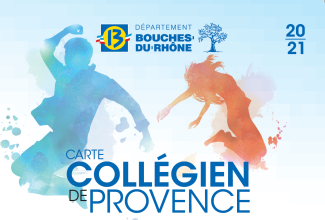 3. Relations avec d'autres associationsA quel réseau, union ou fédération, l'association est-elle affiliée ? (indiquer le nom complet, ne pas utiliser de sigle) :4. Effectif de l’association sur l’année écouléeA quel réseau, union ou fédération, l'association est-elle affiliée ? (indiquer le nom complet, ne pas utiliser de sigle) :5. Présentation détaillée et motivation de la manifestationIntitulé de la manifestation :(Si celle-ci a déjà été réalisé merci de nous fournir le Compte rendu moral et financier avec ce formulaire)Quelle est la date prévisionnelle de la manifestation ?Quel est le lieu (ou quels sont les lieux) de réalisation de la manifestation ?Décrire précisément la mise en œuvre de la manifestation :Les Ressources Humaines mobilisées pour la Manifestation :Merci de préciser ces éléments : D’où proviennent les jeunes participants s’ils ne sont pas adhérents de l’association ?Quels sont les objectifs de la manifestation ? Quels indicateurs vous permettront d’apprécier l’atteinte des objectifs prévus ?Y aura-il de la communication autour du projet ?     Oui           NonSi oui, merci de préciser les moyens utilisés.La manifestation est-elle payante ?       Oui           NonSi oui, merci de détailler les différents tarifs :Mettez-vous en place une organisation particulière pour que les jeunes puissent se déplacer sur l’évènement ?Veuillez indiquer toute information complémentaire qui vous semblerait pertinente :5. Informations FinancièresIndiquez toutes les subventions publiques qui vous ont été attribuées pour soutenir cette manifestation au titre de l’exercice 2021 (Même si le versement n’a pas encore eu lieu)Nombre d’adhérents totalJeunes de 0 à 6 ansJeunes de7 à 10 ansJeunes de 11 à 14 ansJeunes de 15 à 18 ansJeunes de 18 à 25 ansQualification(DEJEPS – Cursus Staps - BPJEPS – BAFD – BAFA – CQP …)Poste occupéVolume Horaire sur l’évènementType de contrat(Bénévolat – Défraiement – Volontaire – Emploi aidé – Auto entrepreneur - Salarié )Les participants (Précisez le nombre)SpectateursParticipants :Jeunes 0 – 10 ans :Jeunes 11 – 25 ans : Adultes 25 et + :Faut-il être membre de l’association pour participer ?Quel est le nombre de spectateurs envisagé :SUBVENTIONS PUBLIQUES 2020 ATTRIBUEES(tous services confondus)SUBVENTIONS PUBLIQUES 2020 ATTRIBUEES(tous services confondus)ETAT€REGION€DEPARTEMENT€EPCI€COMMUNE€AUTRE€SUR LA MANIFESTATION N-1SUR LA MANIFESTATION N-1ACHATS MATIERES ET FOURNITURES€LOCATIONS€REMUNERATION D’INTERMEDIAIRES ET HONORAIRES€PUBLICITE€DEPLACEMENTS MISSIONS€REMUNERATION DES PERSONNELS€CHARGES SOCIALES€SECURITE€SANTE€